Эти люди точно не из робких. Они переплывают реки, добираются в далекие стойбища, заходят почти в каждый дом и квартиру, дачный домик или бытовку строителей.

Речь идет о переписчиках, которым во время Всероссийской переписи населения — 2021 предстоит учесть почти всех жителей нашей страны, в каких бы отдаленных местах они ни жили.

Почему почти всех? Переписчики не будут переписывать солдат в казармах, пациентов в больницах, моряков на кораблях и заключенных в тюрьмах. Перепись для них проведут централизованно. Информацию об обитателях интерната, например, поможет собрать главврач, а о моряках — капитан корабля.

Переписчик заглянет и к вам, но не задержится, если вы перепишетесь онлайн на «Госуслугах» и потом назовете переписчику код-подтверждение.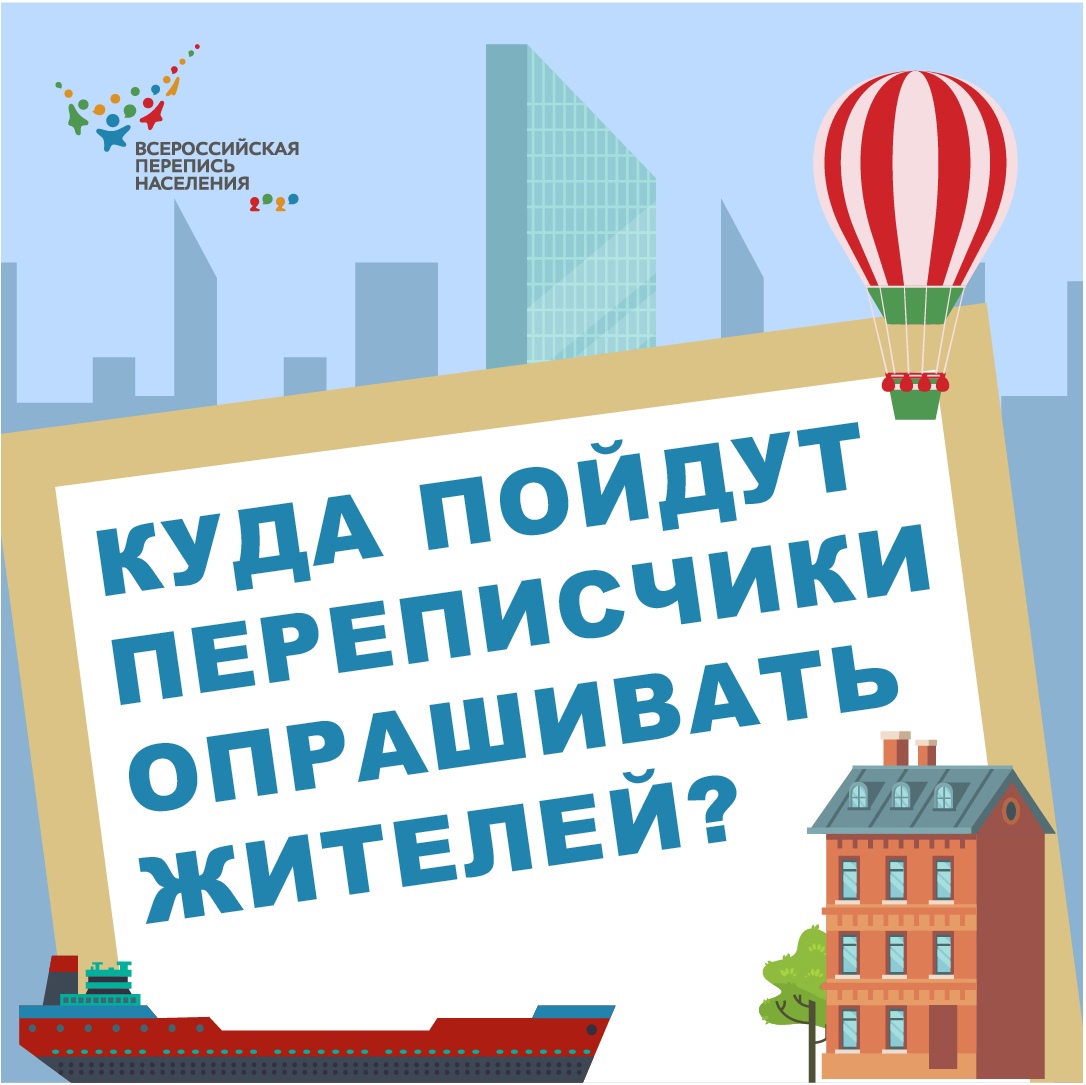 